Załącznik nr 1SPECYFIKACJA WARUNKÓW ZAMÓWIENIAPrzedmiotem zamówienia jest usługa obejmująca wymianę elementów graficznych poprzez nowe opracowanie graficzne, wyprodukowanie, dostawę, demontaż  nieaktualnych oraz montaż nowych podkładów dla dwustronnych Totemów Infoo typu PLEXI wraz z nadrukiem (2 sztuki po 2 podkłady) na potrzeby działań informacyjno-promocyjnych w ramach Krajowego Funduszu Szkoleniowego.Usługa obejmuje:Kompleksowe przygotowanie projektów graficznych podkładów dla wskazanych poniżej materiałów wystawienniczych, zgodnie z przekazanymi przez Zamawiającego wskazówkami oraz elementami graficznymi.Demontaż nieaktualnych oraz montaż nowych, opracowanych graficznie oraz zaakceptowanych przez Zamawiającego podkładów na poniższych materiałach wystawienniczych:Wewnętrzny Totem Infoo dwustronny wypukły o wymiarach: 200 cm wysokości x 70 cm szerokości, o zaokrąglonych bokach profilu, wolnostojący z wewnętrznym podświetleniem świetlówkami, zasilany ze standardowego gniazda elektrycznego, szkielet z profili aluminiowych, poszycie wykonane z materiału trwałego (Plexi + nadruk), osadzony na stabilnej podstawie, nie wymagającej wbijania mocowań w powierzchnię podłogową;Wewnętrzny Totem Infoo dwustronny wypukły o wymiarach: 200 cm wysokości x 100 cm szerokości, o zaokrąglonych bokach profilu, wolnostojący z wewnętrznym podświetleniem świetlówkami, zasilany ze standardowego gniazda elektrycznego, szkielet z profili aluminiowych, poszycie wykonane z materiału trwałego (Plexi + nadruk), osadzony na stabilnej podstawie, nie wymagającej wbijania mocowań w powierzchnię podłogową;Zdjęcia poglądowe dla ppkt. a) i b):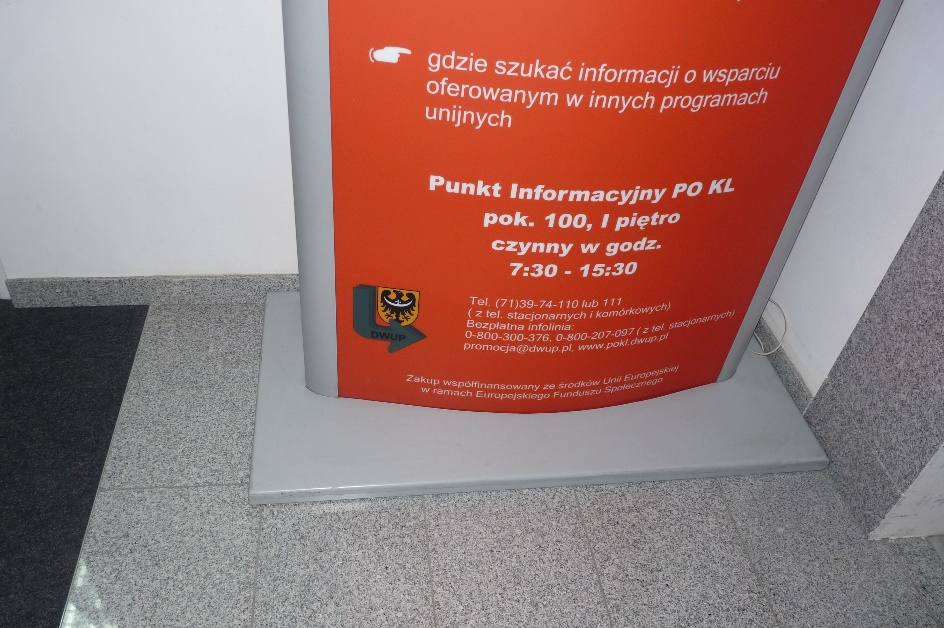 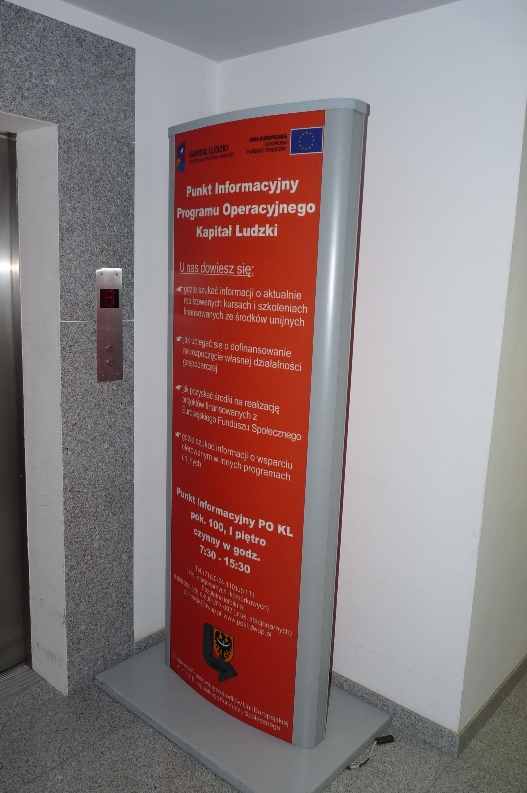 III.  Zakres realizacji przedmiotu zamówienia:Wykonawca zobowiązany jest do:Opracowania projektów graficznych podkładów oraz przedstawienia ich Zamawiającemu za pośrednictwem poczty elektronicznej (e-mail) do zatwierdzenia w terminie do 3 dni roboczych od dnia otrzymania wzorów logotypów oraz ogólnych wytycznych Zamawiającego.Uwzględnienia w przygotowanych projektach graficznych wszelkich zmian i uwag zgłaszanych każdorazowo przez Zamawiającego za pośrednictwem poczty elektronicznej (e-mail) oraz ponownego przedstawienia ich do akceptacji w terminie 2 dni roboczych od dnia otrzymania poprawek i/lub sugestii od Zamawiającego, aż do momentu ostatecznego zaakceptowania przez Zamawiającego wszystkich projektów graficznych. Zamawiającemu przysługuje prawo odrzucenia wzoru dla danego rodzaju materiału, jeżeli nie spełnia wszystkich wymagań i kryteriów określonych przez Zamawiającego, do 2 dni roboczych od daty ich otrzymania za pośrednictwem poczty elektronicznej (e-mail).Zrealizowania przedmiotu zamówienia przy użyciu sprzętu/materiałów, umożliwiającego osiągnięcie najlepszych efektów artystycznych i technicznych. Koszty transportu podkładów oraz niezbędnego sprzętu do Filii Zamawiającego we Wrocławiu, jak również jego rozładunku ponosi Wykonawca.Dostarczenia i zamontowania całego przedmiotu zamówienia w jednym dniu po uprzednim telefonicznym uzgodnieniu dnia i godziny dostawy (poniedziałek – piątek od 08:00 do 14:00), tj. nie później niż w ostatnim dniu okresu, przypadającego na dzień zakończenia realizacji umowy, do Filii Dolnośląskiego Wojewódzkiego Urzędu Pracy we Wrocławiu, przy ul. Eugeniusza Kwiatkowskiego 4.Imiennego wskazania osób (dane kontaktowe, adres e-mail, telefon) do bieżących kontaktów oraz odpowiedzialnych za realizację przedmiotu zamówienia.Zamawiający zobowiązany jest do:Dostarczania Wykonawcy w miarę potrzeb wszelkich informacji, które będą niezbędne przy opracowaniu graficznym nowej szaty graficznej podkładów do totemów.Przekazania Wykonawcy za pośrednictwem poczty elektronicznej (e-mail) wzorów logotypów, tekstów oraz ewentualnych wskazówek dotyczących ich rozmieszczenia na materiałach będących przedmiotem zamówienia w terminie 2 dni roboczych od dnia podpisania umowy.Każdorazowego informowania Wykonawcy za pośrednictwem poczty elektronicznej 
(e-mail) o zaakceptowaniu lub odrzuceniu projektów graficznych w terminie 2 dni roboczych od dnia ich otrzymania.Wskazania imiennie osoby odpowiedzialnej za kontakt z Wykonawcą (dane kontaktowe, adres e-mail, telefon), w celu sprawnego i terminowego wykonania przedmiotu zamówienia.Ustalenia i decyzje dotyczące wykonywania przedmiotu zamówienia uzgadniane będą przez przedstawicieli Zamawiającego z Wykonawcą lub jego przedstawicielem za pośrednictwem poczty elektronicznej (e-mail).IV. Warunki gwarancji i reklamacjiWykonawca udzieli Zamawiającemu gwarancji jakościowej na przedmiot zamówienia na okres 24 miesiące, liczony od dnia podpisania przez Strony protokołu odbiorczego. Grafika przedmiotu zamówienia musi zostać wykonana w sposób czytelny i trwały.W przypadku, gdy dostarczony przedmiot zamówienia nie odpowiada pod względem jakościowym lub trwałości produktu, Zamawiającemu przysługuje prawo do zgłoszenia reklamacji w jednej z następujących form: pisemnie lub za pośrednictwem poczty elektronicznej (e-mail). Potwierdzenie prawidłowości dostarczenia wiadomości e-mail za pośrednictwem poczty elektronicznej lub potwierdzeniem nadania korespondencji pocztowej, jest dowodem na dokonanie zgłoszenia reklamacji.Wykonawca oraz Zamawiający w momencie podpisywania umowy określą imiennie (wraz z danymi osobistymi i danymi do kontaktu tj. imię i nazwisko, adres e-mail oraz numer kontaktowy) swojego przedstawiciela do kontaktu w celu poprawnej realizacji przedmiotu zamówienia oraz do zgłaszania reklamacji.Wykonawca zobowiązany jest potwierdzić Zamawiającemu za pośrednictwem poczty elektronicznej (e-mail) przyjęcie reklamacji w terminie 1 dnia roboczego od dnia otrzymania reklamacji.W przypadku zaistnienia okoliczności, o których mowa w pkt. 2), Wykonawca zobowiązuje się do odbioru na własny koszt wadliwego przedmiotu zamówienia w terminie 3 dni roboczych od dnia zgłoszenia reklamacji przez Zamawiającego za pośrednictwem poczty elektronicznej (e-mail), a także do dostarczenia przedmiotu zamówienia w żądanej ilości, pełnowartościowego i spełniającego wymagania Zamawiającego w terminie 20 dni roboczych od daty zgłoszenia przez Zamawiającego reklamacji lub udzielić Zamawiającemu pisemnej odpowiedzi zawierającej uzasadnienie nie uznania reklamacji.Po bezskutecznym upływie terminu, o którym mowa w pkt. 4) reklamacja będzie uznana w całości zgodnie z żądaniem Zamawiającego.Niezależnie od uprawnień z tytułu gwarancji Zamawiający ma prawo do rękojmi za wady fizyczne przedmiotu zamówienia zgodnie z art. 556-576 Kodeksu Cywilnego.V. Majątkowe prawa autorskieWykonawca na podstawie umowy z chwilą odbioru przedmiotu zamówienia przeniesie na Zamawiającego wszelkie autorskie prawa majątkowe i pokrewne (prawa zależne) do nieograniczonego w czasie i przestrzeni korzystania i rozporządzania wytworzonymi materiałami w tym do powielania, publikowania, edytowania oraz ich modyfikowania, bez konieczności składania w tej sprawie jakichkolwiek dodatkowych oświadczeń woli przez Strony.Przeniesienie autorskich praw majątkowych obejmuje wszystkie znane pola eksploatacji związane z przedmiotem zamówienia, w tym w szczególności:wielokrotnego publikowania projektów graficznych,rozpowszechniania,wielokrotnego udostępniania i przekazywania osobom trzecim,wielokrotnego wprowadzania do pamięci komputera,najmu,dzierżawy,nadanie za pomocą wizji bezprzewodowej i przewodowej przez stację naziemną oraz za pośrednictwem satelity,wykorzystywanie w produkcjach multimedialnych i internetowych.Odrębne pola eksploatacji stanowią w szczególności w zakresie:utrwalania i zwielokrotniania utworu - wytwarzanie określoną techniką egzemplarzy utworu, w tym techniką drukarską, reprograficzną, zapisu magnetycznego oraz techniką cyfrową;obrotu oryginałem lub egzemplarzami, na których utwór utrwalono - wprowadzanie 
do obrotu, użyczenie lub najem oryginału albo egzemplarzy;rozpowszechniania utworu w sposób inny niż określony w pkt. 1 - publiczne wykonanie, wystawienie, wyświetlenie, odtworzenie oraz nadawanie i reemitowanie, 
a także publiczne udostępnianie utworu w taki sposób, aby każdy mógł mieć do niego dostęp w miejscu i w czasie przez siebie wybranymWykonawca uzyska wszelkie niezbędne zgody, umożliwiające realizację przedmiotu umowy przez Wykonawcę, w tym zgody na wykorzystanie zdjęć.VI. Kryterium oceny ofert:W celu wyboru najkorzystniejszej oferty, Zamawiający przyjął kryterium: „Cena – 100%”.Najlepszą ofertą w rozumieniu powyższego kryterium będzie oferta o najniższej cenie.